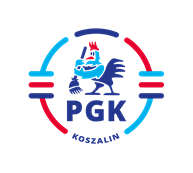 Koszalin, dnia 03.09.2021 r.Nr postępowania:       2021/BZP 00154917/01Nr referencyjny    35 Identyfikator postępowania    ocds-148610-5aaf3760-0126-11ec-b885-f28f91688073INFORMACJA Z OTWARCIA OFERT  zgodnie z art. 222 ust. 5 ustawy z dnia 11 września 2019 r.Prawo zamówień publicznych (  t.j. Dz.U. z 2021 r. poz. 1129 z późn. zm.).Dotyczy: Postępowania w trybie podstawowym bez przeprowadzania negocjacji na podstawie wymagań zawartych  w art. 275 pkt 1 w/w Ustawy na zadanie pn.: „Montaż klap dymowych w Hali 
nr 2 na terenie Regionalnego Zakładu Odzysku Odpadów w Sianowie przy ulicy Łubuszan 80.”Ofertę złożył następujący Wykonawca:Provision Sp. z o.o. ul. Dąbrowskiego 32/6, 84-230 Rumia •	Cena   netto  1.596.897,95 zł •	gwarancja 36 miesiące.  
